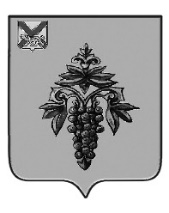 ДУМА ЧУГУЕВСКОГО МУНИЦИПАЛЬНОГО ОКРУГА Р Е Ш Е Н И ЕО порядке создания, реорганизации и ликвидации муниципальных образовательных организаций Чугуевского муниципального округа, изменения типа учреждений, а также утверждения уставов муниципальных образовательных организаций и внесения в них измененийПринято Думой Чугуевского муниципального округа«21» июня 2024 годаСтатья 1.Утвердить прилагаемое Положение о порядке создания, реорганизации и ликвидации муниципальных образовательных организаций Чугуевского муниципального округа, изменения типа учреждений, а также утверждения уставов муниципальных образовательных организаций и внесения в них изменений.Статья 2.Настоящее решение вступает в силу со дня его официального опубликования.Врио главы Чугуевскогомуниципального округа                                                                     Н.В. Кузьменчук«24» июня 2024 года№ 606 – НПА Приложение к решениюДумы Чугуевскогомуниципального округаот 24.06.2024 № 606 – НПА  ПОЛОЖЕНИЕ О ПОРЯДКЕ СОЗДАНИЯ,РЕОРГАНИЗАЦИИ И ЛИКВИДАЦИИ МУНИЦИПАЛЬНЫХОБРАЗОВАТЕЛЬНЫХ ОРГАНИЗАЦИЙ ЧУГУЕВСКОГО МУНИЦИПАЛЬНОГО ОКРУГА, ИЗМЕНЕНИЯ ТИПАУЧРЕЖДЕНИЙ, А ТАКЖЕ УТВЕРЖДЕНИЯ УСТАВОВ МУНИЦИПАЛЬНЫХОБРАЗОВАТЕЛЬНЫХ ОРГАНИЗАЦИЙ И ВНЕСЕНИЯ В НИХ ИЗМЕНЕНИЙ 1. Общие положения1.1. Настоящее положение разработано в соответствии с Конституцией Российской Федерации, Конвенцией о правах ребенка, Гражданским кодексом Российской Федерации, Федеральным законом от 29 декабря 2012 года № 273-ФЗ «Об образовании в Российской Федерации», Законом Приморского края от 13 августа 2013 года № 243-КЗ «Об образовании в Приморском крае» и  устанавливает единый порядок создания, реорганизации, ликвидации образовательных организаций Чугуевского муниципального округа, изменении типа учреждений, а также утверждения уставов муниципальных образовательных организаций и внесения в них изменений  (далее по тексту - Положение).1.2. Образовательная организация - некоммерческая организация, осуществляющая на основании лицензии образовательную деятельность в качестве основного вида деятельности в соответствии с целями, ради достижения которых такая организация создана.1.3. В Чугуевском муниципальном округе муниципальные образовательные организации создаются в форме, установленной гражданским законодательством для некоммерческих организаций - в форме учреждений.1.4. Учредителем и собственником имущества муниципальных образовательных организаций является Чугуевский муниципальный округ (далее - Учредитель). Функции и полномочия учредителя осуществляет администрация Чугуевского муниципального округа (далее - Администрация). От имени Администрации в отношениях с образовательной организацией по вопросам в области образования выступает управление образования администрации Чугуевского муниципального округа (далее - Управление образования). Создание, реорганизация, ликвидация и изменение типа образовательных организаций производятся на основании постановления Администрации.1.5. Образовательная организация является юридическим лицом, имеет права и выполняет обязанности, связанные с его деятельностью.Образовательная организация может создавать филиалы в соответствии с законодательством Российской Федерации. При этом ответственность за деятельность своих филиалов несёт образовательная организация. 1.6. Имущество образовательной организации находится в муниципальной собственности Чугуевского муниципального округа. Имущество, переданное учреждению, закрепляется за ним на праве оперативного управления в порядке, установленном Гражданским кодексом Российской Федерации.1.7. Образовательная организация финансируется в соответствии с действующим законодательством.1.8. Имущество и финансовые средства используются образовательной организацией в уставных целях.1.9. Образовательная организация отвечает по своим обязательствам, находящимся в ее распоряжении денежными средствами, а в случаях, установленных законом, также иным имуществом. При недостаточности указанных денежных средств или имущества субсидиарную ответственность по обязательствам организации в случаях, предусмотренных действующим законодательством, несет собственник имущества.1.10. К муниципальным образовательным организациям относятся организации следующих типов:- дошкольная образовательная организация - образовательная организация, осуществляющая в качестве основной цели ее деятельности образовательную деятельность по образовательным программам дошкольного образования, присмотр и уход за детьми;- общеобразовательная организация - образовательная организация, осуществляющая в качестве основной цели ее деятельности образовательную деятельность по образовательным программам начального общего, основного общего и (или) среднего общего образования;- организация дополнительного образования - образовательная организация, осуществляющая в качестве основной цели ее деятельности образовательную деятельность по дополнительным образовательным программам.1.11. Организации могут быть:- казенными;- бюджетными;- автономными.Образовательная организация считается созданной как юридическое лицо, со дня внесения соответствующей записи в единый государственный реестр юридических лиц.1.12. Решение о создании, реорганизации, ликвидации и изменении типа образовательной организации принимает Администрация по предложению Управления образования.1.13. В случае прекращения деятельности образовательной организации Управление образования обеспечивает перевод обучающихся, воспитанников с согласия родителей (законных представителей) в другие образовательные организации соответствующего типа.1.14. Реорганизация, ликвидация образовательной организации проводится по окончании учебного года, а в исключительных случаях - в течение учебного года.1.15. До принятия решения о реорганизации, ликвидации образовательной организации должна быть проведена предварительная экспертная оценка последствий принятия этого решения.1.16. Принятие решения о реорганизации, ликвидации образовательной организации допускается на основании положительного заключения комиссии по оценке последствий такого решения (далее - Комиссия). 1.17. Проведение оценки последствий принятия решения о реорганизации, ликвидации образовательной организации, включая критерии этой оценки, создание комиссии по оценке последствий такого решения и подготовка ею заключений осуществляются в соответствии с нормативными правовыми актами Приморского края в области образования.2. Создание муниципальных образовательных организаций2.1. Инициативы создания образовательной организации должны выдвигаться в сроки, дающие возможность при положительном решении обеспечить согласование и включение в проект бюджета Чугуевского муниципального округа следующего года необходимых расходов на создание и обеспечение деятельности новой образовательной организации или согласование и определение источников финансирования этих расходов в текущем году. При этом финансирование созданной образовательной организации должно быть открыто за 2 - 3 месяца до начала учебного года с целью обеспечения своевременной государственной регистрации образовательной организации, лицензирования и надлежащей подготовки к осуществлению образовательного процесса.2.2. Образовательная организация может быть образована путем создания, а также в результате реорганизации существующих образовательных организаций.2.3. Решение о создании муниципальной образовательной организации принимается в форме постановления Администрации. 2.4. Управление образования готовит письменное представление (обоснование), в котором обосновывает необходимость создания образовательной организации и указывает следующую информацию:1) о целесообразности создания образовательной организации конкретного типа и вида;2) тип, полное наименование создаваемой образовательной организации;3) место нахождения образовательной организации;4) планируемый контингент обучающихся;5) источник формирования имущества образовательной организации;6) предполагаемые расходы местного бюджета на мероприятия по созданию образовательной организации и источники финансирования;7) предполагаемая дата начала работы создаваемой образовательной организации;8) планируемые ежегодные расходы местного бюджета на обеспечение функционирования создаваемой образовательной организации и источники их финансирования. К представлению (обоснованию) прилагается проект устава и штатного расписания образовательной организации. 2.5. Представление (обоснование) направляется Управлением образования в функциональные (отраслевые) органы Администрации:- финансовое управление; - управление имущественных и земельных отношений.Указанные функциональные (отраслевые) органы Администрации в срок, не превышающий 5 рабочих дней со дня поступления представления (обоснования), рассматривают его и направляют в Управление образования замечания и предложения по существу, изложенного в представлении (обосновании) вопроса.2.6. Управление образования подготавливает проект постановления о создании образовательной организации и осуществляет его согласование в установленном порядке.Проект постановления о создании образовательной организации должен содержать:1) наименование образовательной организации с указанием ее типа;2) предмет, цели образовательной организации, определенные в соответствии с действующим законодательством;3) перечень поручений функциональным (отраслевым) органам Администрации по реализации мероприятий, связанных с созданием образовательной организации.2.7. Образовательная организация подлежит государственной регистрации в уполномоченном государственном органе в порядке, определяемом действующим законодательством в сфере государственной регистрации юридических лиц.Обеспечение государственной регистрации при создании образовательной организации осуществляет Управление образования.2.8. Образовательная организация действует на основании устава, утвержденного постановлением Администрации и зарегистрированного в установленном законом порядке.2.9. Образовательная организация финансируется полностью или частично за счет средств бюджета Чугуевского муниципального округа.2.10. Для осуществления образовательной деятельности образовательная организация получает лицензию, проходит государственную аккредитацию в порядке, предусмотренном действующим законодательством.2.11. Руководитель образовательной организации назначается и освобождается от должности распоряжением администрации Чугуевского муниципального округа.2.12. Руководитель образовательной организации, на основании действующего законодательства Российской Федерации в сфере образования с момента назначения осуществляет все необходимые для начала функционирования образовательной организации действия, в том числе формирует штат сотрудников в соответствии с уставными целями деятельности образовательного учреждения в пределах выделенных средств. Штатное расписание образовательной организации согласовывается с Управлением образования.3. Реорганизация муниципальных образовательных организаций3.1. Реорганизация образовательных организаций может быть осуществлена в форме слияния, присоединения, разделения, выделения, преобразования, в порядке, установленном Гражданским кодексом РФ и настоящим Положением.3.2. Основания принятия решения о реорганизации образовательной организации:3.2.1. Изменение показателей, влияющих на организационно-правовую форму, статус муниципальной образовательной организации;3.2.2. Отклонение от нормативов финансирования;3.2.3. Изменение действующего законодательства;3.2.4. Иные основания, не противоречащие законодательству   Российской Федерации.3.3.  Решение о реорганизации муниципальной образовательной организации принимается в форме постановления Администрации.3.4. Управление образования готовит письменное представление (обоснование), в котором излагает необходимость реорганизации образовательной организации и указывает следующую информацию:1) общие сведения о реорганизуемой образовательной организации (полное и (в случае, если имеется) сокращенное наименование, место нахождения, почтовый адрес, сведения о руководителе образовательной организации, перечень филиалов и представительств образовательной организации);2) обоснование необходимости реорганизации образовательной организации (с указанием формы реорганизации), в том числе с учетом возможных социально-экономических последствий ее реорганизации;3) оценка доступности предоставления услуг населению реорганизованной образовательной организацией, описание ожидаемого качества выполняемых работ и оказываемых услуг;4) сведения об одобрении реорганизации существующей образовательной организации высшим коллегиальным органом этого учреждения при наличии такого органа;5) предмет, цели реорганизованной образовательной организации, определенные в соответствии с действующим законодательством;6) информацию о видах деятельности реорганизованной образовательной организации, для осуществления которых необходимо получение лицензии, государственной аккредитации;7) сведения об имуществе, находящемся в оперативном управлении реорганизуемой образовательной организации;8) сведения об имуществе, подлежащем передаче в оперативное управление реорганизованной образовательной организации;9) перечень объектов движимого имущества, которые предполагается включить в состав особо ценного движимого имущества (для образовательной организации);10) сведения о кредиторской и дебиторской задолженности реорганизуемой образовательной организации;11) информацию о предполагаемой штатной численности работников реорганизованной образовательной организации.3.5. Управление образования подготавливает проект постановления о реорганизации образовательной организации и осуществляет его согласование в установленном порядке.Проект постановления о реорганизации образовательной организации должен содержать:1) наименование реорганизуемой образовательной организации с указанием ее типа;2) форму реорганизации;3) наименование образовательной организации после завершения процесса реорганизации;4) предмет, цели реорганизованной образовательной организации, определенные в соответствии с действующим законодательством;5) план мероприятий, необходимых для проведения реорганизации образовательной организации;6) срок проведения реорганизации образовательной организации и перечень поручений функциональным (отраслевым) органам Администрации   по реализации мероприятий, связанных с реорганизацией образовательной организации.3.6. Управление образования обращается в Комиссию с заявлением о проведении оценки последствий принятия решения о реорганизации образовательной организации. 3.7. Руководитель реорганизуемой образовательной организации:3.7.1 Издает правовой акт о порядке действий, направленных на реализацию постановления Администрации о реорганизации образовательной организации в части решения вопросов образовательного процесса реорганизуемой образовательной организации;3.7.2. Составляет и утверждает передаточный акт (разделительный баланс), содержащий Положения о правопреемстве по обязательствам реорганизуемой образовательной организации;3.7.3. Предоставляет утвержденный устав в регистрирующий орган для последующей государственной регистрации вновь возникшей образовательной организации или изменений в устав существующей образовательной организации (организаций);3.7.4. Уведомляет регистрирующий орган, всех известных кредиторов реорганизуемой образовательной организации о реорганизации;3.7.5. Принимает участие в проведении инвентаризации и подготовке передаточного акта (разделительного баланса);3.7.6. Решает вопросы перевода (увольнения), трудоустройства работников и уведомляет о реорганизации образовательной организации фонды обязательного медицинского страхования, социального страхования, пенсионный фонд, службу занятости населения;3.8. Образовательная организация считается реорганизованной, за исключением случаев реорганизации в форме присоединения, с момента государственной регистрации вновь возникших образовательных организаций. При реорганизации в форме присоединения к нему другой образовательной организации первое из них считается реорганизованным с момента внесения в единый государственный реестр юридических лиц записи о прекращении деятельности присоединенной образовательной организации.  3.9. Принятие решения об изменении уровня реализуемых общеобразовательных программ образовательной организации или ее филиала не считается реорганизацией и осуществляется в порядке, предусмотренном действующим законодательством.  4. Ликвидация муниципальных образовательных организаций4.1. Образовательная организация может быть ликвидирована постановлением Администрации либо по решению суда по основаниям и в порядке, предусмотренным действующим законодательством Российской Федерации.4.2. Основания принятия решения о ликвидации образовательной организации:4.2.1. Значительное превышение нормативов финансирования;4.2.2. Нецелесообразность дальнейшей деятельности в связи с отсутствием достаточного количества детей на обслуживаемой образовательной организации территории;4.2.3. Угроза безопасности жизни и здоровья обучающихся и воспитанников;4.2.4. Отсутствие аккредитации образовательной организации. 4.3. Ликвидация образовательной организации влечет за собой прекращение ее деятельности без перехода прав и обязанностей в порядке правопреемства к другим лицам.4.4. Решение о ликвидации муниципальной образовательной организации принимается в форме постановления Администрации.4.5. Управление образования готовит письменное представление (обоснование), в котором обосновывает необходимость ликвидации образовательной организации и указывает следующую информацию:1) обоснование необходимости и целесообразности ликвидации образовательной организации;2) возможные социально-экономические последствия ликвидации образовательной организации, включая последствия прекращения оказания услуг физическим и (или) юридическим лицам;3) оценку последствий ликвидации образовательной организации для бюджета Чугуевского муниципального округа;4) проект сметы на ликвидацию образовательной организации на весь период ликвидации;5) источники финансирования мероприятий по ликвидации образовательной организации;6) размер дебиторской и кредиторской задолженности образовательной организации, а также способы их погашения;7) перечни движимого и недвижимого имущества, закрепленного за образовательной организацией, а также предложения по его дальнейшему использованию.4.6. Управление образования подготавливает проект постановления о ликвидации образовательной организации и осуществляет его согласование в установленном порядке.Проект постановления о ликвидации образовательной организации должен содержать:1) полное и (в случае, если имеется) сокращенное наименование ликвидируемой образовательной организации   с указанием ее юридического и фактического адресов;2) перечень основных мероприятий по ликвидации образовательной организации с указанием сроков их проведения.3) план мероприятий, необходимых для проведения ликвидации образовательной организации;4) порядок и срок проведения ликвидации образовательной организации и перечень поручений функциональным (отраслевым) органам Администрации   по реализации мероприятий, связанных с ликвидацией образовательной организации. 5)  состав ликвидационной комиссии, порядок и сроки ликвидации образовательной организации в соответствии с Гражданским кодексом Российской Федерации. 4.7. Управление образования обращается в Комиссию с заявлением о проведении оценки последствий принятия решения о ликвидации образовательной организации.4.8. Уведомление регистрирующего органа о принятии решения о ликвидации образовательной организации производится в порядке, установленном действующим законодательством. 4.9. Ликвидационная комиссия осуществляет свою деятельность в соответствии с действующим законодательством.4.10. При ликвидации образовательной организации проводится инвентаризация имущества в соответствии с действующим законодательством.4.11. Обеспечение государственной регистрации в связи с ликвидацией образовательной организации, в том числе финансирование расходов, связанных с ее государственной регистрацией, осуществляет председатель ликвидационной комиссии образовательной организации.5. Изменение типа учреждений5.1. Изменение типа учреждения не является его реорганизацией.5.2. Решение об изменении типа учреждения принимается постановлением Администрации.5.3. Постановление Администрации об изменении типа в целях создания казенного учреждения должно содержать: 1) полное и сокращенное наименование существующего учреждения с указанием типа учреждения;2) полное и сокращенное наименование создаваемого учреждения с указанием типа учреждения;3) указание наименования муниципального образования как учредителя; 4) информацию об изменении (сохранении) основных целей деятельности учреждения; 5) информацию об изменении (сохранении) штатной численности и фонда оплаты труда учреждения. Указанное постановление также может содержать перечень мероприятий по созданию учреждения с указанием сроков их проведения и ответственных исполнителей.5.4. Постановление Администрации об изменении типа в целях создания бюджетного, а также в целях создания автономного учреждения должно содержать:1) полное и сокращенное наименование существующего учреждения с указанием типа учреждения;2) полное и сокращенное наименование создаваемого учреждения с указанием типа учреждения;3) указание наименования муниципального образования как учредителя;4) информацию об изменении (сохранении) основных целей деятельности учреждения;5) сведения об имуществе, закрепляемом за автономным учреждением, в том числе перечень объектов недвижимого имущества и особо ценного движимого имущества.Данное решение также может содержать перечень мероприятий по созданию учреждения с указанием сроков их проведения и ответственных исполнителей.5.5. После принятия решения об изменении типа учреждения Администрация утверждает изменения в устав учреждения, а также осуществляет контроль за государственной регистрацией внесенных изменений.6. Утверждение устава муниципальной образовательнойорганизации и внесение в него изменений6.1. Основанием для разработки проекта устава образовательной организации (проекта изменений в устав) является:6.1.1 принятие постановления Администрации о создании, реорганизации или изменении типа образовательной организации;6.1.2.  изменение определенных уставом сведений об образовательной организации.6.2. Управление образования в течение 14 рабочих дней со дня принятия постановления Администрации о создании образовательной организации или об изменении типа образовательной организации  разрабатывает соответственно проект устава образовательной организации или проект изменений в устав и подготавливает проект постановления о об утверждении устава образовательной организации и осуществляет его согласование в установленном порядке.6.3. В случае реорганизации образовательной организации управление образования разрабатывает и направляет проект устава образовательной организации и (или) проект изменений в устав образовательной организации, подготавливает проект постановления о и осуществляет его согласование в установленном порядке.  В случае необходимости внесения в устав образовательной организации изменений, не связанных с принятием постановления Администрации о создании, реорганизации или изменении типа образовательной организации, проект изменений в устав разрабатывается руководителем образовательной организации, либо лицом, действующим на основании полномочий. 6.4. Обеспечение государственной регистрации устава образовательной организации, а также изменений, внесенных в устав, осуществляет образовательная организация либо лицо, действующее на основании полномочия. 6.5. Государственная регистрация устава образовательной организации или изменений, вносимых в устав образовательной организации, осуществляется в порядке, предусмотренном действующим законодательством.6.6. В уставе образовательной организации должна содержаться наряду с информацией, предусмотренной законодательством Российской Федерации, следующая информация:1) тип образовательной организации;2) учредитель или учредители образовательной организации;3) виды реализуемых образовательных программ с указанием уровня образования и (или) направленности;4) структура и компетенция органов управления образовательной организацией, порядок их формирования и сроки полномочий;5) закрепление норм о филиалах (при их наличии);6) порядок принятия локальных актов;7) порядок участия обучающихся в управлении образовательной организацией;8) определение формы участия родителей в управлении образовательной организацией, осуществляющей образовательную деятельность;9) порядок участия педагогических работников в управлении образовательной организацией, в том числе в коллегиальных органах управления;10) установление порядка назначения (избрания) руководителя;11) определение прав и обязанностей руководителя образовательной организации, его компетенции в области управления образовательной организацией;12) установление прав, обязанностей и ответственности работников образовательных организаций, занимающих должности инженерно-технических, административно-хозяйственных, производственных, учебно-вспомогательных, медицинских и иных работников, осуществляющих вспомогательные функции;13) определение уставных целей деятельности (доход от оказания платных образовательных услуг используется указанными организациями в соответствии с уставными целями);14) порядок внесения изменений в учредительные документы;15) порядок направления при ликвидации образовательной организации ее имущества после удовлетворения требований кредиторов на цели развития образования.